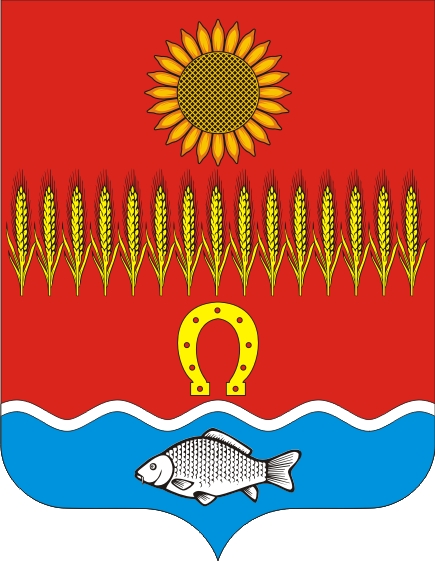 РОСТОВСКАЯ ОБЛАСТЬ             Собрание депутатов Советинского сельского поселенияРЕШЕНИЕО передаче части полномочий Советинского сельского поселения органам местного самоуправления Неклиновского района в 2024 годуВ соответствии со статьей 15 Федерального закона от 6 октября 2003 года № 131-ФЗ «Об общих принципах организации местного самоуправления в Российской Федерации»Собрание депутатов Советинского сельского поселения решило: 1. Утвердить перечень полномочий органов местного самоуправления Советинского сельского поселения, передаваемых органам местного самоуправления Неклиновского района в 2024 году согласно приложению.2. Рекомендовать Главе Администрации Советинского сельского поселения Даливалову З.Д. заключить соглашения о передаче полномочий с Администрацией Неклиновского района.3. Настоящее решение вступает в силу со дня официального опубликования (обнародования).4. Контроль за исполнением настоящего решения возложить на постоянную комиссию по бюджету, налогам, муниципальной собственности (председатель – Резниченко С.А.).Председатель Собрания депутатов –глава Советинского сельского поселения	                                           Ю.А. Панферова слобода Советка27 ноября 2023 года№ 80 Перечень полномочий органов местного самоуправления Советинского сельского поселения, передаваемых органам местного самоуправления Неклиновского района в 2024 годуПринято Собранием депутатов27 ноября 2023 годаПриложение к решениюСобрания депутатов Советинского сельского поселения «О передаче части полномочий Советинского сельского поселения органам местного самоуправления Неклиновского района в 2024 году»Наименование полномочияСумма, тыс. рублей- по решению вопросов в сфере утверждения в областных структурах лимитов потребления топливно-энергетических ресурсов и уличного освещения;18,1- по осуществлению внешнего муниципального финансового контроля за исполнением бюджета Советинского сельского поселения;26,5- по осуществлению внутреннего муниципального финансового контроля.43,5Всего:88,1